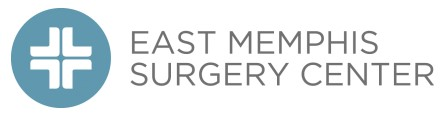 Patient Notice Regarding Physicians Who May Be Out-of-NetworkThe Surgeons, anesthesiologists, radiologists, pathologists, and certain other healthcare providers that you may receive treatment at East Memphis Surgery Center are not employed by East Memphis Surgery Center. The services provided to you by these providers will be billed to you separately. These providers may be out-of-network with your insurer and, therefore, not participate in your insurance network. If you receive treatment from a healthcare provider at East Memphis Surgery Center who is not in your insurance network, you will be billed out-of-network charges by that provider, which such charges are typically higher than in-network charges. To avoid being billed out-of-network changes, before receiving services, you should ask East Memphis Surgery Center if you will be provided any medical services by healthcare providers who are not in your insurance network and check with your insurance carrier to confirm if your providers are in-network. East Memphis Surgery is contracted with the following physicians and/or physician groups to provide the following services, some of which may be out-of-network: Anesthesia 	North American Partners in Anesthesia	1-833-402-0575	https://napaanesthesia.comPathology      		AEL (American Esoteric Laboratories) 1-800-432-0504 www.ael.com 	Anora / Natera Laboratory 1-877-232-9924 www.natera.com Laboratory Services 	AEL (American Esoteric Laboratories) 1-800-432-0504 www.ael.com By signing this notice, you agree to receive medical services by any out-of-network healthcare provider and will receive a bill for the charges unpaid by your insurer. You will receive a separate estimate of the amount East Memphis Surgery Center will charge for items and services in accordance with your health benefits coverage._________________________________________________		__________________________________________Patient								 Date_________________________________________________		__________________________________________Patient Representative Signature					 Relationship to Patient